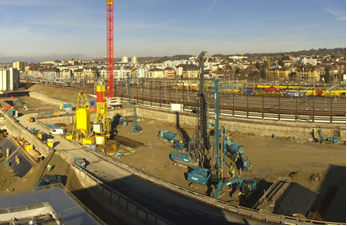 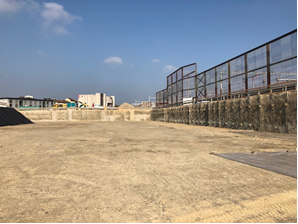 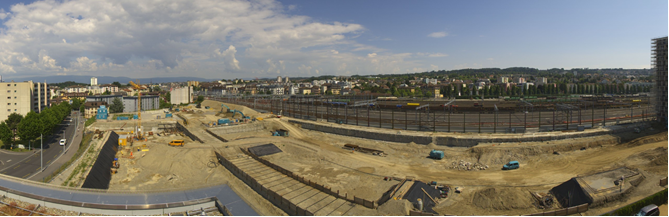 ProjetLe projet du Parc du Simplon à Renens (VD) prévoit la revalorisation de l’ancien site dit des entrepôts de Renens par la création d’un quartier de logement et bureaux. Le site accueillera entre autres le future siège romand de CFF.   Il nécessite la réalisation de travaux de dépollution, de terrassements et de travaux spéciaux. L’objectif de CFF Immobilier était une maîtrise des coûts et délais pour ce projet emblématique. Les travaux se déroulent aux abords des voies CFF et du CEOL, en forte coactivité avec le chantier du Silo BleuPrestations exécutéesEtude géotechnique et diagnostic pollution complémentairesDimensionnement des ouvrages géotechniques Planification et direction des travaux de l’ensemble des travaux anticipés pour le compte de CFF Immobilier : dépollution des sols, travaux spéciaux, terrassements.Planification et direction des travaux des travaux de fondations pour le compte de CSC : pieux de fondationsLivraison des fonds de fouilles aux Entreprises TotalesDonnées du projetTerrassements :Volume total d’excavation : 80'000 m3Gestion de la pollution et en particulier de scories et déchets spéciauxRevalorisation des matériaux sablo graveleux, stockages sur siteTravaux spéciaux :Paroi de protectionParois berlinoises – parois clouées Fondations sur pieux Budget travaux préparatoires : 11 Moi